1.3	considerar la posibilidad de efectuar la conversión de título secundario a primario de la atribución al servicio de meteorología por satélite (espacio-Tierra) y una posible atribución a título primario al servicio de exploración de la Tierra por satélite (espacio-Tierra), en la banda de frecuencias 460-470 MHz, de conformidad con la Resolución 766 (CMR-15);IntroducciónLos Miembros de la APT no llegaron a un acuerdo para elaborar un proyecto de texto reglamentario específico para el punto 1.3 del orden del día. Las opiniones siguientes se someten a la consideración de la Conferencia. Propuesta	ACP/24A3/1Algunos Miembros de la APT respaldan el Método C, mientras que otros respaldan el Método B del Informe de la RPC.Algunos Miembros de la APT opinan que deben revisarse los límites de dfp en el caso de los satélites MetSat/SETS tanto OSG como no OSG, a fin de garantizar la protección adicional que necesitan los servicios móviles sobre la base de los estudios realizados por el UIT-R.Motivos:	Los Miembros de la APT no llegaron a un acuerdo para elaborar un proyecto de texto reglamentario específico para el punto 1.3 del orden del día.______________Conferencia Mundial de Radiocomunicaciones (CMR-19)
Sharm el-Sheikh (Egipto), 28 de octubre – 22 de noviembre de 2019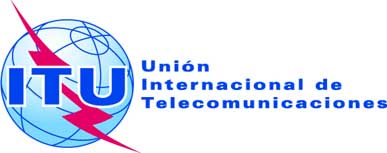 SESIÓN PLENARIAAddéndum 3 al
Documento 24-S20 de septiembre de 2019Original: inglésPropuestas Comunes de la Telecomunidad Asia-PacíficoPropuestas Comunes de la Telecomunidad Asia-PacíficoPROPUESTAS PARA LOS TRABAJOS DE LA CONFERENCIAPROPUESTAS PARA LOS TRABAJOS DE LA CONFERENCIAPunto 1.3 del orden del díaPunto 1.3 del orden del día